May 4, 2021Voting members: Dan Allosso, Jay Passa, Thomas Dirth, Ana Lopez-Aguilera, Madeline Turnquist, Crystal KastlNonvoting members: Paul Ekhoff, Carl Isaacson, Dana Danielson, Erika Bailey-Johnson, Bonnie O’Neal,Other attendees: Pat Welle, A recording of this meeting will be made available in the Meeting Recordings folder of the EAC Teams site.Renewing Collective Understanding of Environmental Stewardship on campus	Friday, April 30th – President Hensrud’s Open Office Hours	Tuesday, April 20 from 1:00-2:00pm	Clarity on path forward regarding re-establishing the buffer by planting additional trees; considering a new fence to help delineate boundaries.	Lack of clarity regarding how we move forward in a way that prevents similar outcomes (e.g. environmental stewardship w/in position descriptions)Action item: Representatives of bargaining units request during upcoming meet & confer (May 27th) that administration consider integrating concise language upholding environmental stewardship and BSU’s other Shared Fundamental Values within all position descriptions moving forward.	Draft a memo detailing our collective ask of administrators – language within position descriptions, onboarding training module during Start-up Week, 	IFO – Dan Allosso (CAEH), Baozhong Tian (CBMS), Thomas Dirth (CICH), Ana López-Aguilera, Anna Carlson	MSUAASF – Jay Passa, Jordan Lutz, Erika 	MAPE – Madeline Turnquist	AFSCME – Maria Eastman	Meet & Confer takes place every 4-6 weeks: April 29, May 27, July 1, July 29Action item: Update President Hensrud of intent to call for changes to position descriptions (Open office hours - Friday, April 30th @ 2:00pm).Action item: Invite Jamin Carlson to present to the EAC during upcoming meeting (May 4th @ 1:00pm) regarding JPB’s shoreline regulations (see below).Action item: Create onboarding document to be shared with all new members of campus community (in response to weekly staffing announcements). Relationship between Beltrami County and Joint Planning Board:  “Application of this Ordinance shall also be consistent with other official controls regulating land use and waters within the Greater Bemidji Area, including Mississippi Headwaters Board (MHB) Ordinance No. 10 (Comprehensive Plan), State Shoreland Standards as administered through the Beltrami County Shoreland Management Ordinance, as amended, which shoreland management authority within the Greater Bemidji Area subject of this Ordinance is delegated to the Greater Bemidji Area Joint Planning Board, and consistent also with Airport Zoning Regulations promulgated under Minnesota Statutes, Chapter 360 and Minnesota Rule, Part 8800.2400, as administered under the Revised Airport Joint Powers Agreement between the City of Bemidji and Beltrami County.”Electricity Generation Options	Roger Garton confirmed our ability to re-enter the TailWinds Program at any time and that the price of participation should remain constant.	Action item: Forward a formal recommendation via memo to Pres. Hensrud and her Cabinet detailing the degree to which BSU should invest in RECs.Establish a cost center for dollar savings incumbent in savings achieved, relative to $9,600 current annual payment to TailWinds, via shifting participating to REC market.Role of the EACShould we instate a standing agenda item during EAC meetings to hear updates from Facilities and Grounds & Maintenance staff, what criteria will identify which projects about which Facilities and/or Grounds should provide updates?Possible criteria: projects impacting stated goals and measurable outcomes identified in the campus’ Strategic Plan for Sustainability (2017-2020) or the forthcoming Climate Action & Resilience Plan.Other Topics:Question from Lois Jenkins - Is anyone collecting technological solid waste like computers?  No, no community-wide events are offered this year but residents of Beltrami County may recycle or dispose of items free of charge at the Transfer Station on the south end of town.Meeting adjourned at 12:02pmNext meetings:  May 4th @ 1:00pm___________________________________________________________________________________________________________________________________April 13, 2021Voting members: Alyssa Hauser, Madeline Turnquist, Jay Passa, Thomas Dirth, Baozhong Tian, Maria Eastman, Erika Bailey-Johnson, Muriel Kingery, Crystal KastlNonvoting members: Jordan Lutz, Anna Carlson, Bonnie O’Neal, Other attendees: Carl Isaacson, Andrew Miller, A recording of this meeting will be made available in the Meeting Recordings folder of the EAC Teams site.Earth Week 2021 (51st annual Earth Day)Please share event schedule far and wide! Everything is free and available to the public.https://www.bemidjistate.edu/offices/sustainability/earth-week-2021/Students for the Environment UpdateUpcoming events: Lakeshore Cleanup: Wed. April 21st @ 3:00pm OR pick up “COVID-19” pieces of trash on your own #Covid19PiecesOfTrash         Campus EcoChallenge: April 12-25thJoin in the challenge! https://campus.ecochallenge.org/participants/join?referral_code=ac379d27-2951-4cb2-8da9-46e1e02d7042&team_invitation=true EAC By-Laws & Voting MembershipArt. II Membership - Additional clarification about membership numbers and convener positions.YES - 8No –Art. III Selection of Voting Members – Designate the following positions as permanent non-voting positions to align them with the status of other Departmental representatives (ie. Residential Life, Hobson Memorial Union, etc.)Representative of the vendor providing food service  YES - 7No – 1Representative of Northwest Technical CollegeYES - 5No – 3Art. III Selection of Voting Members – Clarify the ability of the Sustainability Project Manager to vote only to break a tie vote.YES - 8No –Art. V Meetings of Membership – Clarify guidelines for meeting quorum.YES - 8No –We will be moving forward with changes in membership 1, 2 a, 3 and  4.  We will however, keep NTC representation a voting member until a new representative is selected and can be looped into this discussion/decision.  Electricity Generation OptionsShould we want to alter our present budget allocation for OTPC’s TailWinds program ($9,610 per year) to the Renewable Energy Credit market, Travis Barnes recommends we present the President’s Cabinet with a formal recommendation.Tailwinds is limited to dedicated machines, whereas RECS is a newer program with a marketplace with access to more energy sources.RECS Price fluctuates and TailWinds does not.The student narrative could be expanded rather than lost by moving toward RECSClarify with Roger – is there mobility to “flip-flop” between Tailwinds and the REC market freely or are our TailWinds rates grandfathered in?More education needed for the program to be recommended.We need to intentionally develop our message prior to communicating this strategy to the campus community.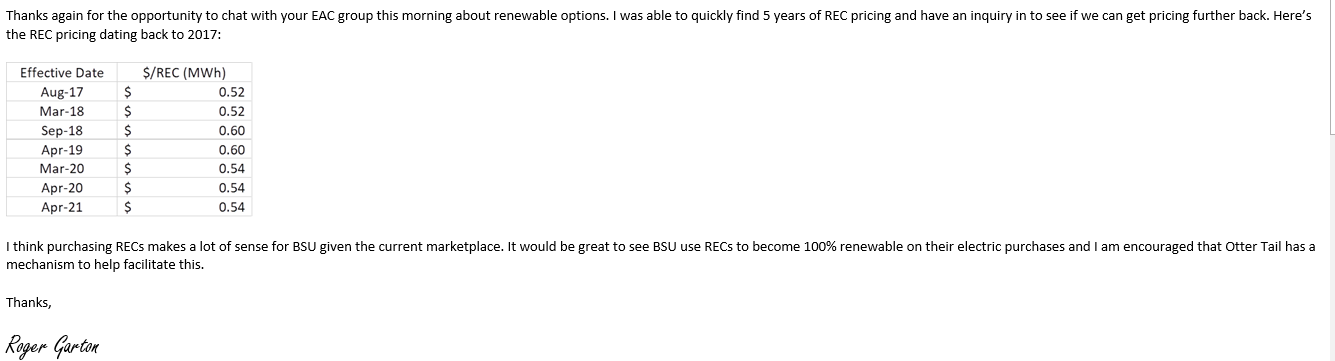 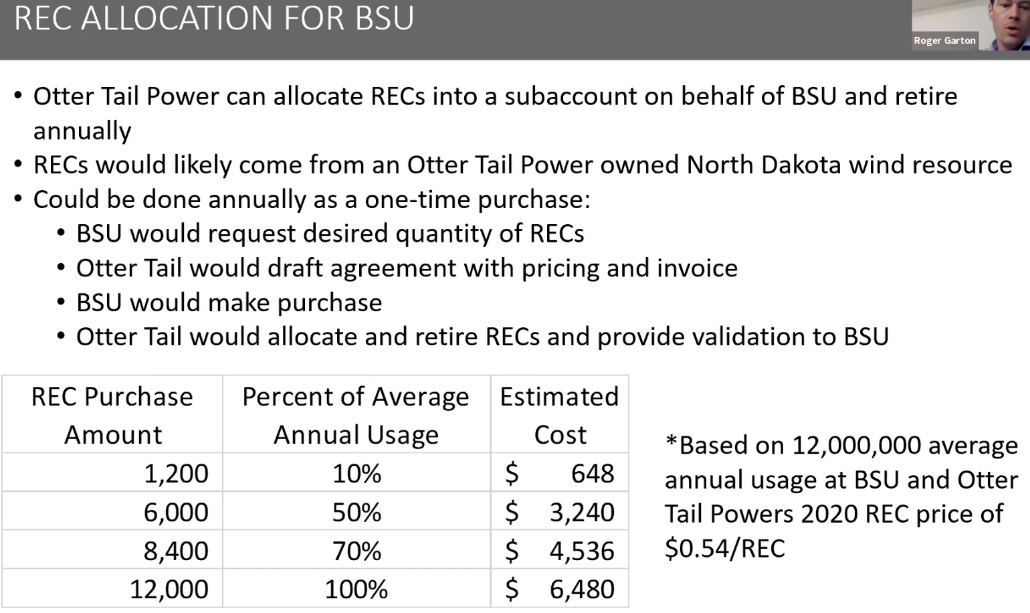 Continuing Conversation about Lakeshore Buffer	Tuesday, April 20 from 1:00-2:00pm	Requests/suggestions to be made:	1.) include BSU’s Shared Fundamental Values (Environmental Stewardship) in all position descriptions across campus;		Bring forward as topic for discussion during upcoming Meet & Confer of bargaining units – Maria E. & Madeline T. to help draft language.			[Specific language for native landscaping in Grounds & Maintenance position descriptions]	2.) create on-boarding session to inform newly hired individuals about BSU’s institutional commitments and goals;		Contact Megan Z. (HR) to ask whether/how we can convey info to new hires			Dedicate time during startup week for this type of information		Draft welcome and informational resources to share with new hires via email in response to weekly staffing announcement fac-staff.			Share this ^^^ information via Healthy Living monthly newsletter		Find a way to share resources for campus, such as sharing what committees exist on campus	3.) Communicate openly with other forms of administration before carrying out some tasks.	4.) Welcome representatives of certain departments (e.g. Facilities, Grounds & Maintenance) to share updates during a standing agenda item		What criteria will identify which projects they should share about?Role of the EACShould we instate a standing agenda item during EAC meetings to hear updates from Facilities and Grounds & Maintenance staff, what criteria will identify which projects about which Facilities and/or Grounds should provide updates?Possible criteria: projects impacting stated goals and measurable outcomes identified in the campus’ Strategic Plan for Sustainability (2017-2020) or the forthcoming Climate Action & Resilience Plan.Other Topics:Meeting adjourned at 12:04pmNext meetings:  April 27th @ 11:00am		May 11th @ 11:00am___________________________________________________________________________________________________________________________________March 23, 2021Voting members: Dan Allosso, Jay Passa, Madeline Turnquist, Lorial Roballo, Ana Lopez-Aguilera, Bauzhong Tian, Crystal KastlNonvoting members: Carl Isaacson, Erika Bailey-Johnson, Anna Carlson, Jordan Lutz, Bonita O’Neal, Dana Danielson, Muriel KingeryOther attendees: Roger Garton, Andrew MillerA recording of this meeting will be made available in the Meeting Recordings folder of the EAC Teams site.Earth Week 2021 (51st annual Earth Day)Students for the Environment Update	Strike Updates	Next events: Lakeshore Cleanup: Date TBA,         Campus EcoChallenge: April 12-25thElectricity Generation Options	BSU was recognized by the EPA as a Green Power Partner (GPP) for a decade because it offset >5% of campus-wide electricity consumption	Offsets were achieved through Otter Tail Power’s (OTP) TailWinds wind-generated energy program (616 blocks of 100 kWh / mo. = 739,200 kWh / yr.)	The EPA now requires >10% electricity consumption be sourced from eligible renewable resources (wind, solar, geothermal, biomass, low-impact hydro)	Roger Garton of OTP will share about the TailWinds program and other options for regaining GPP status and advancing carbon neutrality goalsBSU currently purchases approximately 6% of electricity from wind through Otter Tail’s Tailwinds program.There is a new opportunity to have Ottertail retire RECs on behalf of BSU at a cost of $0.54/MWh.  The potential implications are that we could spend the same amount of money and get up to %30 reduction in our GHG emissions through REC purchases.  The primary driver for this change is the dramatic price decrease in wind energy over the past decade.  The current price we pay for Tailwinds has been locked into an asset that was higher cost installed many years ago.    EAC By-Laws & Voting MembershipFurther discussion & possible vote on editsArt. II Membership - Additional clarification about membership numbers and convener positions.YES - Dan Alosso, Lorial Roballo, Madeline Turnquist, Ana Lopez-Aguilera, Crystal Kastl, Jay Passa, Thomas Dirth, Maria EastmanNo –Art. III Selection of Voting Members – Designate the following positions as permanent non-voting positions to align them with the status of other Departmental representatives (ie. Residential Life, Hobson Memorial Union, etc.)Representative of the vendor providing food serviceYES - Dan Alosso, Lorial Roballo, Madeline Turnquist, Crystal Kastl, Jay Passa, Thomas Dirth, Maria EastmanNo – Ana Lopez-AguileraRepresentative of Northwest Technical CollegeYES - Dan Alosso, Lorial Roballo, Madeline Turnquist, Thomas Dirth, Maria EastmanNo – Ana Lopez-Aguilera, Crystal Kastl, Jay PassaAna Lopez-Aguilera: “I´d prefer we communicate both representatives (or the company/institution) that we are voting on changing their status from voting to non-voting. If we give them a period of time to respond and they don´t do it, we will assume that they do not have any objection to the change and we will proceed to vote.”Art. III Selection of Voting Members – Clarify the ability of the Sustainability Project Manager to vote only to break a tie vote.YES - Dan Alosso, Lorial Roballo, Madeline Turnquist, Ana Lopez-Aguilera, Crystal Kastl, Jay Passa, Thomas Dirth, Maria EastmanNo –Art. V Meetings of Membership – Clarify guidelines for meeting quorum.YES - Dan Alosso, Lorial Roballo, Madeline Turnquist, Ana Lopez-Aguilera, Crystal Kastl, Jay Passa, Thomas Dirth, Maria EastmanNo –Role of the EAC	Jordan discussed a standing agenda item during EAC meetings to hear updates from Facilities and Grounds & Maintenance staff with Travis Barnes.	What criteria will identify which projects about which Facilities and/or Grounds should update the EAC?	Possible criteria: projects impacting stated goals and measurable outcomes identified in the campus’ Strategic Plan for SustainabilityOther Topics:Meeting adjourned at …Next meeting: April 13th @ 11:00am___________________________________________________________________________________________________________________________________February 23, 2021Voting members: Dan Allosso, Lorial Roballo, Jay Passa, Baozhong Tian, Madeline Turnquist, Ana Lopez-Aguilera, Maria Eastman, Muriel Kingery, Paul Eckhoff, Alyssa Hauser, Crystal KastlNonvoting members: Anna Carlson, Bonnie O’Neal, Paul Ekhoff, Erika Bailey-Johnson,Other attendees: Elizabeth Turner, Janneke Schaap, Lois Jenkins, Erika Adams, Carl Isaacson, Andrew Miller, Pat WelleRecording of this meeting is available in Meeting Recordings folder of EAC Teams site.Upcoming Meetings	Our next meeting will be Tuesday, March 23rd.	We will not meet for our regularly scheduled meeting on March 9th, as it falls during Spring Break.Climate Action & Resilience Planning Update	Presentation slides are accessible through the EAC Teams site via this link.	Elizabeth Turner and Precipitate will share progress update about campus-community resilience planning efforts.This process was kicked off in 2019 when President Hensrud signed the Second Nature Climate Commitment which expanded our long-standing Carbon Commitment (signed in 2008) to include Campus-Community Resilience Planning process.Things to consider moving forward:How to share and show gratitude Where and how do we talk about accessibility – particularly in the outdoor recreational opportunities?Where do the conversations of Food Waste and Recovery come in to play?How do we emphasize the importance of interconnection and interrelationship between human an non-human relatives? Students for the Environment Update	Meetings on Fridays, 3:30-4:30 pm	Climate Strike March 19th 	Campus Ecochallenge April 19th-May 1stRole of EAC	Jordan discussed a standing agenda item during EAC meetings to hear updates from Facilities and Grounds & Maintenance staff with Travis Barnes.	 What criteria will identify which projects about which Facilities and/or Grounds should update the EAC?	Possible criteria: projects impacting stated goals and measurable outcomes identified in the campus’ Strategic Plan for SustainabilityEAC By-Laws & Voting Membership	Further discussion & possible vote on editsOther Topics:Meeting adjourned at …Next meeting: Tuesday, March 23rd at 11:00am (2nd Tuesday of the month in lieu of meeting March 9th)____________________________________________________________________________________________________________________________Quorum (“…a majority of voting member positions which are filled.”)	Dan Allosso	Baozhong Tian	Thomas Dirth	Ana Lopez-Aguilera	Lorial RoballoAlyssa HauserCrystal KastlKelsey M / Emma R.Jay Passa	Madeline TurnquistMaria EastmanBrian UdenbergFebruary 9, 2021Voting members: Madeline Turnquist, Baozhong Tian, Thomas Dirth, Dan Allosso, Lorial Roballo, Ana Lopez-Aguilera, Alyssa Hauser, Crystal Kastl, Kelsey MengesNonvoting members: Jordan Lutz, Anna Carlson, Bonita O’Neal, Erika Bailey-Johnson Other attendees: Pat Welle, Lois Jenkins, Andrew Miller, Randy Westhoff, Carl Isaacson, Upcoming Meetings	We will not meet for our regularly scheduled meeting on March 9th, as it falls during Spring Break.	Instead, we will meet on February 23rd (11:00am) and hear a resilience planning progress update from Elizabeth Turner of Precipitate.Students for the Environment Update	Meeting on February 8th: Mondays @ 4:00pm, pending poll results asking about a new meeting time	Climate Strike on March 18thRole of EAC	Carl Isaacson discussed the shoreline buffer with President Hensrud during her Friday, January 29th open office hours.  He posed two questions:		How are you going to respond to the BSU community about this action?		How are you going to ensure the story of the goals and commitments around sustainability are known around campus?	In response to her request, we resent Memo, Sustainability Goals & Role of EAC and Appendix A – Progression of Sustainability at BSU to the President. 	Carl proposes incorporating a standing item during EAC meetings to hear updates from Facilities and Grounds & Maintenance staff	Madeline spoke anecdotally of sitting in on an Energy Team meeting – hearing updates (from Travis) from Energy Team meetings would be beneficial.	Should the individual formally filling the member position be unable to participate, they need to delegate someone to participate on their behalf.	Carl suggests “lack of time” is an unacceptable response from or excuse of certain individuals, particularly administrators.	Thomas suggests carving a specific timeframe for their update, should their time be limited. 	Dan feels it important to set the expectation to call upon individuals to be responsive to the EAC – not necessarily the full hour but report monthly.	Randy feels this to be consistent with expectations across campus and in other committees/working groups.	Madeline… 	Alyssa shared example of difficulty gathering GHG emissions data via non-immediate forms of communication.	Thomas suggests we provide a request for input to specific individuals approx. one week prior to each monthly meeting.	Anna suggests developing an informal timeline for topics to consider at various times throughout the year.	Action item(s):		All EAC – review goals and initiatives set forth in 2017-2020 Strategic Plan for Sustainability			Send specific topic ideas for updates from campus stakeholders.  Examples include:		Rich Moen / Clyde St. John - Landscaping and grounds maintenance topics:Winter walkway maintenance - salt application and plastic bristles breaking from ToolKatlandscaping projects planned for spring and summer 2021;etc.		Rick Richter / Mike Kruse / ? – Heating plant and energy management topicsupdate on geothermal feasibility study completed by GEOptimize;etc.EAC By-Laws & Voting Membership	Discuss proposed edits to by-laws:		Add detail and context to description under Article II: Membership		Designate representative of the food service provider as a permanent non-voting position		Designate representative of Northwest Technical College as a permanent non-voting position		Add detail and context to description under Article V: Meetings of Membership	Pat W. shared historical context about food service being a big focus, particularly of student body, of early conversations about sustainability efforts.		He recommends placing a premium upon continuing positive collaboration with food service providersOther Topics:Meeting adjourned at 12:00pm.Next meeting: Tuesday, February 23rd at 11:00am (2nd Tuesday of the month in lieu of meeting March 9th)____________________________________________________________________________________________________________________________Quorum (“…a majority of voting member positions which are filled.”)	Dan Allosso	Baozhong Tian	Thomas Dirth	Ana Lopez-Aguilera	Lorial RoballoAlyssa HauserCrystal KastlKelsey M / Emma R.Jay Passa	Madeline TurnquistMaria EastmanBrian UdenbergMinutes from January 26, 2021Attendees: Jordan Lutz, Anna Carlson, Carl Isaacson, Dan Allosso*, Muriel Kingery, Thomas Dirth*, Erika Bailey-Johnson, Andrew Miller, Baozhong Tian*, Madeline Turnquist*, Bonita O’Neal, Kelsey Menges, Emma Realing, George McConnell*, Crystal Kastl, Ana Lopez-Aguilera*, Lois Jenkins, Pat WelleRegrets: Lorial Roballo*Upcoming Meetings	We will not meet for our regularly scheduled meeting on March 9th, as it falls during Spring Break.	Instead, we will meet on February 23rd (11:00am), at which time we will hear a resilience planning progress update from Elizabeth Turner of Precipitate.Role of EAC	In October of 2019, the EAC discussed its role as a guiding force behind BSU’s sustainability efforts in accordance with its commitments.At the time, Allen Bedford (AVPAA) shared how Pr. Hensrud hoped for the EAC to recommend how campus can maintain its commitments.  Allen recommended the EAC propose a strategy for acknowledging the role of the EAC in campus operations and decision-making (see meeting minutes from 2019-10-15 and 2019-10-31, as well as 2020-01-10.	Memo, Sustainability Goal & Role of EAC sent to President Hensrud on January 30, 2020 (in addition to Appendix A – Progression of Sustainability at BSU)	No response has been received, owing in large part to the onset of COVID.	How do we best proceed?  One option, if we feel the timing is appropriate, is to review the memo, put it up for another vote, and resubmit if it passes.Within an institution there are policies created internally that hold campus community members accountable for certain actions.  The EAC could/should be a part of creating policy and have cabinet level administration present at EAC meetings.  And/Or have a representative of this EAC community present at Cabinet level meetings.  How has our Sustainable Landscaping Plan been used by Facilities?  It is a very useful document even if a bit dated.  We have met with Karen, Travis and Rich around next steps.  We have agreed to meet this spring – see what comes up in terms of vegetation and plan for some form of restoration.  Carl would like to propose a training session such as a People of the Environment for staff courseWe need to couple education with policies and consequences for poor behavior.  Erika’s position was initially a Cabinet level position and as leadership has evolved – so has the make up of the Cabinet.We want to come up with a vision that they can work WITH us and have a vested interest inWe should consider taking a day or a duty day and reset- recommit ourselves to Environmental StewardshipMinutes from December 9, 2020Attendees: Anna Carlson, Bonnie O’Neal, Jordan Lutz, Thomas Dirth, Ana Lopez-Aguilera, Andrew Miller, Brian Hiller, Erika Bailey-Johnson, Madeline Turnquist, Carl Isaacson, Maria Eastman, Baozhong Tian, Alex GoehringCAP rewrite and Resiliency PlanningReview of resilience listening sessions held Tuesday and Thursday of last weekAttendance: Tues. (8 @ 9:30) (8 @ 3:00); Thurs (13 @ Noon) (10 @ 5:00) = 39 total (not counting facilitators or conversation moderators)Wide variety of participants, around 12-15 per session. Remember: opportunity to provide feedback and images (.jpgs, etc.) to the three questions we asked during the sessions.Asked what people love about Bemidji, where they have seen examples of resilience, and where we could build more resilience.  Madeline asked what issues came up that stood out – There was a participant who raised a question of how to use existing building spaces and offices to address our houseless population.  We intentionally framed the conversation more broadly than simply environmental aspects of resilience – topics such as homelessness and the community were also explored. Next steps: collecting notes from conversation moderators and analyzing themes in NVIVOStudents for the Environment (SFE) updateEncouraging attendance at Zoom-based movie night hosted by Post-Landfill Action Network – Monday, December 7th at 5:00pmMerchants of Cool, a Frontline report on the creators and marketers of popular cultureThis was the wrap up of this semester’s activities SFE will work on SAFAC process and activity planning.  Bonnie and Katelyn will be with us through the Spring semester.  Erika asked about where they post information about the events. - The events are posting on Beaver Link as well as send out emails on the events.  Anna asked if events could be posted on the campus calendar – Yes they can and will be in the future.  MnDOT Clean Transportation Grant Update$25,000-$500,000 20% match Three 2022 Ford e-Transit utility vansBSU sent a Letter of Interest (LOI) on Monday.   Rosanne Erickson, Ricky Richter and Paul Eckhoff contributed ideas and information.  Hope would be to transition utility vans to electric transit vans.  Proposed to switch three transit vehicles to electric. Will hear on December 21st if we can move forward with submitting a formal application. How can we support a fully electric OR a plug-in hybrid OR a hybrid for our staff, faculty and students to use for official business.  Madeline asked if these vehicles will be more geared toward people working in the physical plant among others. They should be replacing some vehicles used by employees in those fields. People that may receive the vans- Housing and Residential Life, Physical Plant, (?)Where would the 20% match come from? - From a conversation with Karen and Travis, Jordan thinks it would most likely come from facilities – but we didn’t get to that level of detail.  This conversation was had last year concerning having vehicles for business usage with the BSU logo. We were using NTC’s 2009 Prius- we think they may want to have that car back.Alex asked if the environmental cost of a new electric car was less than keeping the old vehicles on the road. We are unsure of a solid answer, but the idea is to take these next three cars and ensure that they’re electric. This is to gear the university toward electric cars. These cars will be the next three on the list to be replaced, and the plan to replace them with electric is more beneficial in the long run.Thomas indicated support for any new vehicles to be electric moving into the future.  Jordan will hear more by December 21st and will be in touch.  Approach to campus landscaping (see pictures in folder: 2020-12-9 Meeting Pictures ) Several members of the campus community are concerned about recent cutting and clearing along the shoreline buffer on Wednesday and Thursday, Dec. 2nd & 3rd.  We hope to discuss with Rich Moen and the Grounds crew a unified approach to managing, as opposed to removing, the buffer zone.BSU represents one of the most developed areas around the perimeter of the lake – our paved, impervious surfaces cause substantial runoff challenges.Origins of the shoreline buffer date back to 1995 (?) when hundreds of feet of shoreline, from Diamond Point Park to the Sanford Center, was collaboratively restored.The intentional effort to improve the “front door” of campus along the lake walk has been commendable, yet the removal of the buffer does not align.Our actions directly negatively impact the quality of what we value – it is possible to love the lake to death if our expression of love is to provide sightlines and direct pedestrian access to the water’s edge.Facilities has not been represented during recent EAC meetings, which prevents us from proactive consideration of major projects.  Travis Barnes currently fills the non-voting Facilities position but can appoint a proxy.  At the least, should we strive for quarterly updates?  We are not seeking a rubber stamp, but the ability to intentionally consider consequences.Call for an opportunity to discuss the situation and determine how we can do better in the future.  Include:Questions to ask:Who was involved in making this decision?Who should be involved in similar decisions moving forward?  Andy Bartlett (OCM), Nina Johnson (HMU), Academic Affairs representative, Aquatic Biology faculty member(s), etc.There were some comments about “seeing the lake” and “junk trees”.  Erika responded with bufferzone needs and the fact we intentionally installed this vegetation in early in 2000’sErika sent a message to Rich Moen and Travis Barnes – got a response that they were only trimming dead plants – however images indicated that way more was being removed than dead vegetation.  Carl asked if we have proposed to have sustainablitiy language written into the groundskeeper descriptions/plans. There is a document written with sustainable language written in for them, but there was a director(?) of the groundskeepers that has since left that was aware of this language.Madeline had mentioned that there were trees six inches in diameter that were cut down along the shoreline.Brian shared his concerns about the songbird habitats and the lake washing up towards the concrete.Students use the different parts of this buffer zone to study, and many animals are losing habitat due to this clearing.Will this be brought up in future campus forums?In writing, there are regulations for what can be removed from the buffer zone.Thomas asked how far BSU’s property falls. Does it reach towards the lake, and do they have say in what happens in that buffer zone? Is this choice for pure aesthetics?Anna suggests meeting with administrators (Facilities, OCM, Admissions, HMU, …) to discuss a productive and substantive way forward, during which we share the variety of arguments for which this decision was very ill-advised.There are ideas of taking a “multi-pronged”, organized approach to this argument.Andrew suggests seeking input from Student Senate.Individuals are encouraged to consider asking the President’s Cabinet about the recent clearing during the Campus Forum on Thursday, Dec. 10Who helped restore the shoreline along BSU? Soil and Water Conservation District, 1.) liability – GBAJPB Zoning Ordinance section 908 B.1 & B.22.) modeling proper care for lakeshore3.) commitment to sustainabilitya.) replant to prior state of bufferb.) establish measures to prevent future instances (ie. fac-staff announcement one week in advance, etc.)c.) establish legitimately collaborative approach to campus landscaping between Grounds, Biology Dept., Sust. Office, etc.Meeting adjourned @ approx. 2:40pmBegin Progress Report data gathering from last Strategic Plan for SustainabilityReview progress metrics thus far and identify partners to assist in further assessing progressDid not discuss this topic.New meeting time for spring semesterWatch for a Doodle poll from co-convenersDid not discuss this topic.Other Topics:Next meeting: Wednesday, December 23rd @ 1:00pm  -  Do we want to meet to continue conversation on any topic?Minutes from November 10, 2020Attendees: Jordan Lutz, Anna Carlson, Bonnie O’Neal, Lorial Roballo*, Thomas Dirth*, Andrew Miller, Maria Eastman*, Erika Bailey-Johnson, Dana Danielson, Students for the Environment (SFE) updateMovie screening was hosted by students from another University.  Regarding the plastic and fossil fuel industry and the push to make recycling a focus and “feel-good” environmental solution without addressing the root of the problem.If anyone has any ideas about interesting CAP rewrite and Resiliency Planning	Please RSVP for Zoom feedback sessions!		Tuesday, Dec 1st – 9:30-10:30am; 3:00-4:00pm; 7:00-8:00pm		Thursday, Dec. 3rd – Noon-1:00pm; 5:00-6:00pm	Help us spread the word – students, colleagues, family members, etc.  We are currently leveraging the following means:		We’ve e-mailed local congregations, which will hopefully share with their communities in the coming weeks;		ISD #31 is exploring how home-room teachers can encourage students to engage their parents/families in the process;  		We are posting regularly to social media;		What else can we do?		Include language encouraging family/friend engagement about the topic over the holiday weekend - Rotary Club – Joe Czapiewski President						Indivisible Bemidji (Jean Christiensen or 			Coordinator of Women’s March (Mattea Elhard)			March For Life  (talk to Nina Johnson?)			Downtown Business Alliance (Annie Butler-Ricks & Carl Johnson)			On-campus Bargaining Unit Leadership (request to send via Bemidji area list-servs)			Parent Teacher Organizations throughout ISD #31			Individuals: Bill Batchelder, Dave Hengel, Kay Mack’s successor (Thomas Barry), Mychal Stittsworth			Bemidji Brewing Co. – signage w/ QR code in the bathroom?Organics recycling (composting) efforts on campus	Chris Haley and Julie Brown are both aware and tentatively on-board to expand organic waste diversion IF Lakeside resumes operation in 2021.	GMW’s are AFCSME employees - follow-up with Maria Eastman for communication via the bargaining unit	As able, we should seek to establish composting opportunity within residence halls	Paul Kivi’s course – cost/benefit analysis of savings from organics diversion to justify additional cost of compostable dishware and utensils	Could run trial for organics diversion in the Library (? – Maria Eastman) – perhaps a single location near the sole-entry	How can we work to change habits and encourage intentional food choice behavior to build back better post-COVID?Other Topics:	Next meeting: Wednesday, November 25th @ 1:00pm____________________________________________________________________________________________________________________________Quorum (“…a majority of voting member positions which are filled.”)	Dan Alosso	Baozhong Tian	Thomas Dirth	Ana Lopez-Aguilera	Lorial Roballo	Alex GoehringDavid DeSario	Katelyn RinickerGeorge McConnell	Madeline TurnquistMaria EastmanBrian UdenbergTwelve (12) voting positions are currently filled - quorum is set at seven (7) voting members.Minutes from October 28, 2020 Attendees: Jordan Lutz, Anna Carlson, Lorial Roballo, Thomas Dirth, Madeline Turnquist, Dana Danielson, Alex Goehring, George McConnell, David DeSario, Erika Bailey-Johnson AASHE Global Conference on Sustainability in Higher Education Feedback thus far?  Access to recordings remains until Nov. 22nd, but participants must be registered by Sunday, Nov. 1st Anna had her students from 4 different classes (118 students total!) engaging in a variety of sessions and keynotes.  A few key take aways she heard from the reflections were – experiential opportunities for freshman at University of California Irvine who came to campus for a 3 day retreat prior to Fall Semester introducing students to sustainable living and what the university is doing with regards for sustainability.  They even had a sustainability project manager that worked for university housing. This is similar to a conversation she’s heard in the CSS about a Place Based experiential retreat for students regarding similar issues.  Something to consider? Importance of including social justice and inclusion into sustainability work Anna listened to the recording of Robin Wall-Kimmerer’s keynote and was REMARKABLY impressed with the whole thing! Erika’s introduction was beautiful and powerful as well as the conversation that followed the presentation.  The critical importance of integrating different ways of knowing and honoring Indigenous Knowledge and culture…. so many relevant themes to our Sustainability work at BSU.  Please tune into this and other content as you are able! MinnState’s contract process limited the institutional benefit (ie. advertising).  How can we address this issue to enable future opportunities? Start the contract approval process as soon as possible. Use MinnState’s internal contract forms, if possible. Insurance Liability as an issue? $200,000 for an online conference? Ron Beckstrom should look over contracts ahead of time.   Timing is tricky with confirmation with funding from Academic Affairs– then to move forward with contract – not much more we could have done Share historical documentation of the process from the Minneapolis AASHE conference & feedback from the University of Minnesota with administration – request Emergency Procedure for Short-Notice Contract Ratification Anna, Jordan and Erika will follow up with Dana regarding the contract number and vendor number to see where this got hung up and consider if/how the EAC wants to be involved in communicating with administration about this issue.   CAP rewrite and Resiliency Planning Only a couple EAC members have submitted feedback via online form and/or RSVP’d for Zoom feedback sessions.  Please do either or both soon. Please spread the word – students, colleagues, family members, etc. This planning effort relates to the Strategic Plan for Sustainability.  The last plan expires in 2021, so the Sustainability Office will start conversation soon. Ensuring we intentionally incorporate stakeholder groups, especially in welcoming a new CDO to campus.  Sustainability is bigger than recycling, energy, and waste reduction – it must include equity building, race relations, and building social cohesion. Anna will give the presentation that was given to the President’s Cabinet at our next meeting to outline our past processes and outcomes.   Erika would like clarification on the role of the EAC and the Sustainability Office in this next process.  Where do the planning responsibilities lie – who should be involved – etc.  Anna remembered using the EAC as the body through which we jumpstarted creating subcommittees – perhaps we should consider having a planning committee made up of representatives from EAC, Sustainability Office, Administration etc? Proposed edits to the EAC by-laws Review comments made thus far. Seek input from President Hensrud regarding the prospect of altering the name of the EAC to reflect our current work under the Climate Commitment Postpone vote on proposed edits until feedback about a broader shift to the EAC’s by-laws and commission is received from Pr. Hensrud When a vote does occur, it will be on the whole document as “proposed amendments” as opposed to individual amendments.   Students for the Environment (SFE) update Recap of member meeting held Tuesday, Oct. 27th. Plastic Wars movie screening 5:00pm Wednesday, Oct. 28th - follow this link to register for the documentary screening. Discussion led by Bonnie and Katelyn to follow (~7:00pm) via Zoom – follow this link to register for discussion session. Article: How Big Oil Misled the Public Into Believing Plastic Would Be Recycled Article: Reuters Reporter on the Rise of Single-use Plastic During the Pandemic Organics recycling (composting) efforts on campus Since its inception (Jan. 2020), our current arrangement has diverted 4.8 tons of pre- and post-consumer food waste from Walnut Hall. Lakeside reopening in a limited capacity may provide a unique opportunity to expand efforts during a time of lower volume. How can the EAC support this expansion effort? Other Topics: Shift first meeting in November to Tuesday, Nov. 10th at 1:00pm (Veteran’s Day observed Wednesday, Nov. 11th) Minutes from October 14, 2020Attendees: Jordan Lutz, Anna Carlson*, Alex Goehring*, Lorial Roballo*, Dan Allosso*, David DeSario*, Madeline Turnquist*, Maria Eastman*, Erika Bailey-Johnson, Carl Isaacson, Andrew Miller, Dana Danielson, Thomas Dirth*, Bonnie O’Neal*(*Voting members) IntroductionsIntroduction to EAC Teams siteAASHE Global Conference on Sustainability in Higher Education	Has everyone registered?	Building Campus-Community Relationships and Resilience – BSU perspectiveCollaborating for Resilience: The Power of Campus-Community Conversations	Opportunity in Disruption: Strategic Sustainability Planning During and Post COVID-19	Beyond the Ivory Walls: Community Based Sustainable Solutions for Building Local ResilienceWe have 30 days of access to conference material.  We are not sure about the ability to extend at this point. Jordan will reach out to the conference committee to see if we can extend access into the Spring semester.  Note that all presentation times are in Eastern time on the website. Make sure you are registered – and you get a Oct. 20th Erika will be co-presenting with Augsberg at 11:30am about the Wellness Model for Sustainability created at BSUOct 22th There will be a Niizhoo presentation at 11:20am – These will be semi-live with prerecorded sessions with live Q&AThursday October 22nd 9am Robin Wall Kimmerer Keynote – Indigenous Knowledge and Western Science integrationThank Academic Affairs for contributing to all university access as well as Student Green Fee - SAFACCAP rewrite and Resiliency Planning update	On demand session at AASHE as well as our new Resilience Planning webpage on the BSU website.  	BSU has been a Carbon Commitment Signatory since 2008 – Added a Resiliency component in 2019 – now a Climate Commitment SignatoryWe are now working with a consultant with Precipitate named Elizabeth Turner.  We are in the process of getting input from campus and community members about resilience in the broader Bemidji Community.   We now have a webform hosted on the Sustainability Webpage –Planning and Commitments –Bemidji Resilience Planning.  There are 5 zoom sessions scheduled in December to also gather feedback from folks in the community. We would like members of the EAC to start RSVP’ing to the sessions as well as offering feedback in the form and helping us see if they are working properly.Students for the Environment (SFE) update	Plastic Wars movie screening 5:00pm Wednesday, Oct. 28th	There will also be time afterwards for discussion.	Article: How Big Oil Misled the Public Into Believing Plastic Would Be Recycled	Article: Reuters Reporter on the Rise of Single-use Plastic During the PandemicVote: student convener Bonnie O’Neal elected by quorumVote: non-student convener Anna Carlson elected by quorumDiscussion of proposed edits to the EAC by-laws	Clarification of language pertaining to the number of voting and non-voting members (conveners are non-voting members)	Status of food service vendor representative as a voting member – This could be a different appointment per the food service vendor	Status of Northwest Technical College representative as a voting member - This could be a different appointment per NTC	Use Teams chat function to look over proposed edits to by-laws and we will revisit at our next meeting.  Other Topics:Next Meeting – Does 2:00pm on the second Wednesday of the month work for everyone?  (Wednesday, November 11th @ 2:00pm)The co-conveners will put out some alternative meeting times that work for the three of us and we’ll send out a Doodle.  